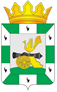 АДМИНИСТРАЦИЯ МУНИЦИПАЛЬНОГО ОБРАЗОВАНИЯ «СМОЛЕНСКИЙ РАЙОН» СМОЛЕНСКОЙ ОБЛАСТИР А С П О Р Я Ж Е Н И Еот 20.06.2023 № 154-рОб определении уполномоченного органа, ответственного за проведение отбора граждан для заключения договоров о целевом обучении по образовательным программам высшего образования, направление граждан, завершивших обучение по договорам о целевом обучении, для трудоустройства в образовательные организации, подведомственные Администрации муниципального образования «Смоленский район» Смоленской областиВ соответствии с постановлением Правительства РФ от 13.10.2020 № 1681 «О целевом обучении по образовательным программам среднего профессионального и высшего образования», постановлением Администрации Смоленской области от 08.06.2023 № 310 «Об утверждении Порядка проведения отбора граждан для заключения договоров о целевом обучении по образовательным программам высшего образования (программам бакалавриата, программам специалитета, программам магистратуры), Порядка проведения отбора граждан для заключения договоров о целевом обучении по образовательным программам высшего образования (программам ординатуры) и Порядка направления граждан, завершивших обучение по договорам о целевом обучении, для трудоустройства в организации, подведомственные исполнительным органам Смоленской области, организации, подведомственные органам местного самоуправления муниципальных образований Смоленской области»Определить комитет по образованию Администрации муниципального образования «Смоленский район» Смоленской области (Лонщакова И.В.) уполномоченным органом, ответственным за проведение отбора граждан для заключения договоров о целевом обучении по образовательным программам высшего образования, направление граждан, завершивших обучение по договорам о целевом обучении, для трудоустройства в образовательные организации, подведомственные Администрации муниципального образования «Смоленский район» Смоленской области.Уполномоченному органу - комитету по образованию Администрации муниципального образования «Смоленский район» Смоленской области (Лонщакова И.В.) руководствоваться:- Порядком проведения отбора граждан для заключения договоров о целевом обучении по образовательным программам высшего образования (программам бакалавриата, программам специалитета, программам магистратуры), утвержденным постановлением Администрации Смоленской области от 08.06.2023 № 310;- Порядком направления граждан, завершивших обучение по договорам о целевом обучении, для трудоустройства в организации, подведомственные исполнительным органам Смоленской области, организации, подведомственные органам местного самоуправления муниципальных образований Смоленской области, утвержденным постановлением Администрации Смоленской области от 08.06.2023 № 310.Контроль за исполнением настоящего постановления оставляю за собой.Глава муниципального образования«Смоленский район» Смоленской области	                           О.Н. Павлюченкова